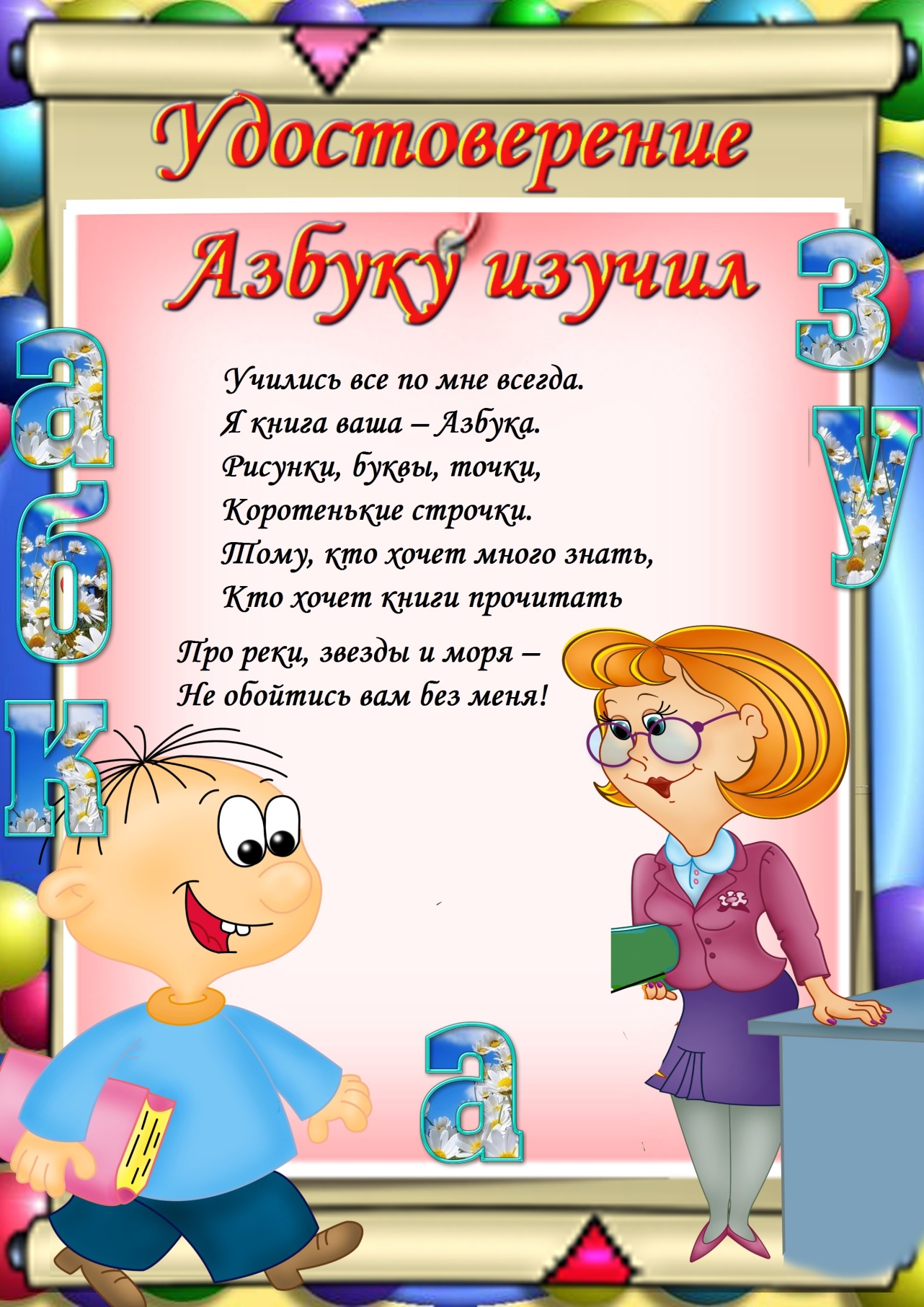 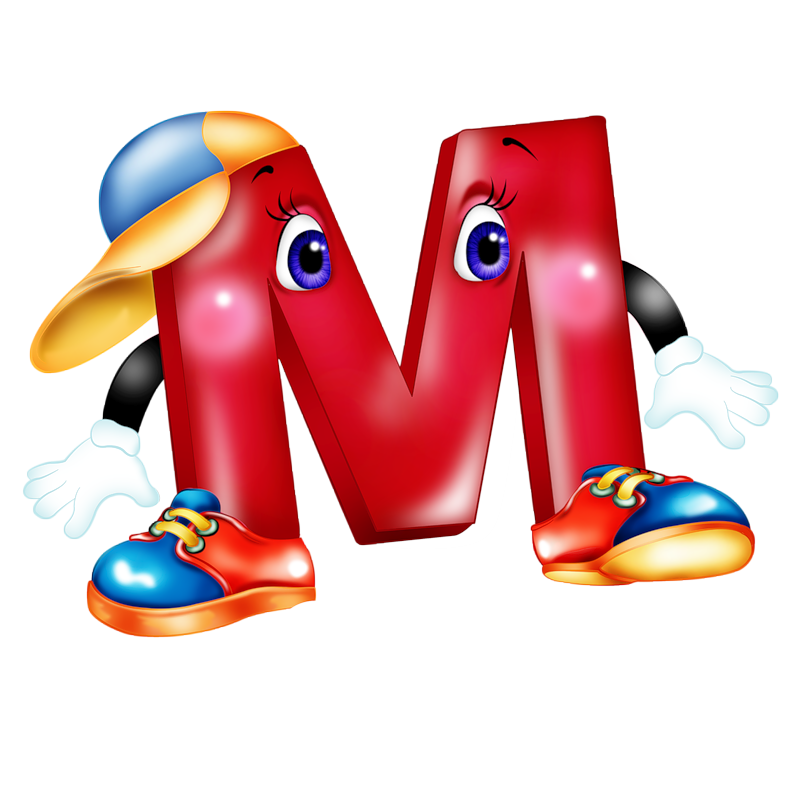  Настоящее удостоверение выдано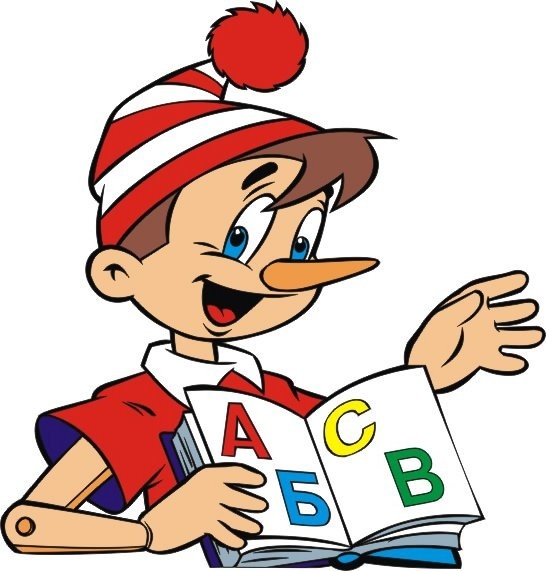    _______________________________                                                                                                 в том, что он с 1 сентября 2012 годаучился по книге «Азбука». 
                                                                     За это время изучилвсе 33 буквы русского алфавита и научился читать.                                                                                                  Учитель____________ Л.А.Шувалова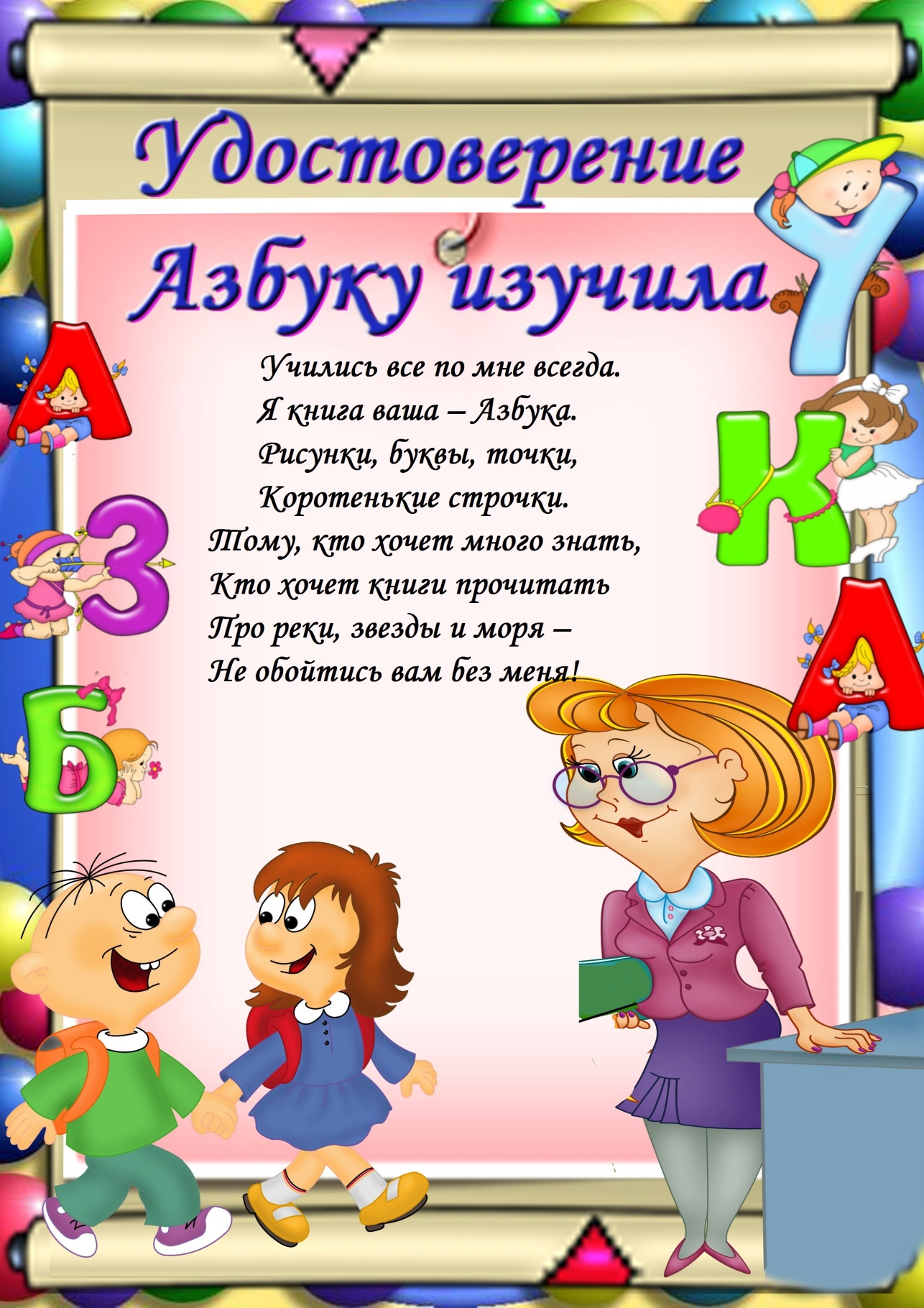 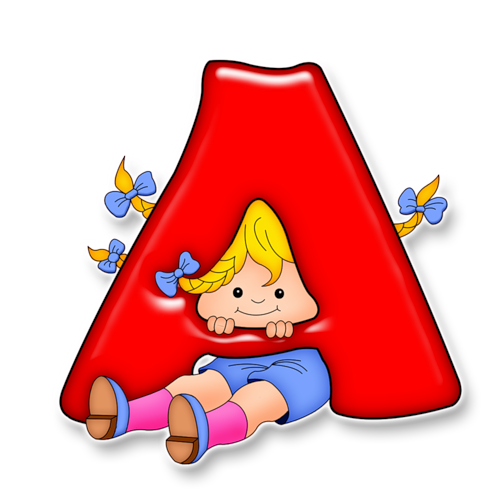                                                                                                                                                                    Настоящее удостоверение выдано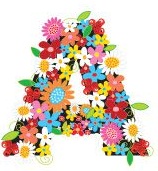    _______________________________                                                                                                 в том, что она с 1 сентября 2012 года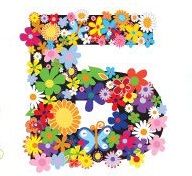 училась по книге «Азбука». 
                                                                     За это время изучилавсе 33 буквы русского алфавита и научилась читать.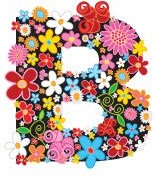    Учитель____________ Л.А.ШуваловаАннотация.Выполнила учитель начальных классов МКОУ СОШ №1 г.Нефтекумска Шувалова Лариса Александровна.Удостоверение вручается первоклассникам на празднике «Прощание с Азбукой».